Electricity & Magnetism NotesCh. 20 & 21Electrical Forces and ChargesElectrical Force:  Force of attraction and repulsion that either pushes or pulls electrical charges.Force of Attraction:  Positive and negative charges coming together.Force of Repulsion:  Either positive and positive or negative and negative charges push away from each other.IonsCharged particles.How does a particle become charged?Rubbing separates charges on objects.  If an object gains electrons, the charge is negative.If an object loses electrons, the charge is positive. Static ElectricityBuild up of charges on an object.  Discharge of electrons occur when a charged object “touches” another object.  (clothes in dryer, rubbing feet over carpet and touching another object – feeling a shock)Two Methods to Charge ParticlesConductionObjects are charged by direct contact.InductionObjects are charged by being near an object but NOT touching.Conductors and InsulatorsConductors:  Materials that allow electrons to flow freely through it.Example:  MetalsInsulators:  Materials that DO NOT allow  electrons to flow freely.Examples:  plastics, Styrofoam, rubber materials, wood, glass.How do I show objects being charged?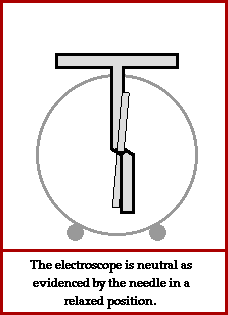 Electroscope:  Instrument that detects charges found on objects.Leaves separate:  negative chargeLeaves come together:  positive chargeFlow of Electricity - Three FactorsVoltage:  Potential Difference      (volts - V)Measure of energy available to move electrons.  Push of electrons through a wire.Current:  (ampere or amps - I)Flow of electrons through a wire.  Increase of current means and increase in the electrons flowing through a wire.Resistance:  (ohms – R or Ω )Stops or slows down the flow of electrons through a wire.  Plastics have a high resistance and metals have a low resistance.  Factors that affect ResistanceOhm’s Law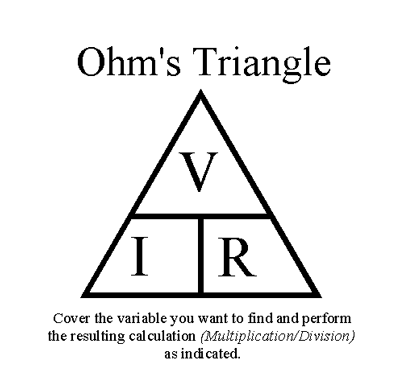 The current in a wire is equal to the voltage divided by the resistance.Formula	V = IRI = amps (current)V = volts (voltage)R = ohms (resistance)Ohm’s Law Practice
V = IRElectrical PowerElectrical Power:  Measure of the rate at which electricity does work or provides energy.Unit:  wattsFormula:  P = VIElectrical Power PracticeHow much power is there when a 20-A current in a light bulb has a voltage of 10-V?A 90-W light bulb has a current of 45-A. What is the voltage in the system?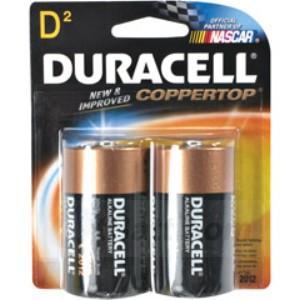 Electric Currents Can Either Be AC or DC.DC or Direct Current:  Electrons flow in the same direction.Examples:  dry cell batteries, car batteries.	AC or Alternating Current:  Electrons have the ability to reverse their direction.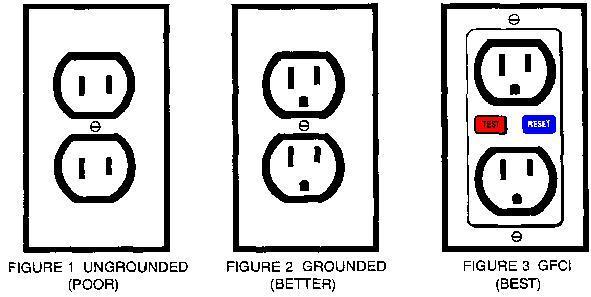 Outlets and wiring in a home or business.CircuitsA pathway in which the electrons flow.Open Circuit:  Switch is involved which can stop the flow of electrons.Closed Circuit:  No switch which means electrons flow automatically.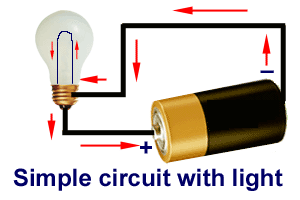 Types of CircuitsSeries:  One pathwayIf a light bulb goes out, the flow of electrons stops.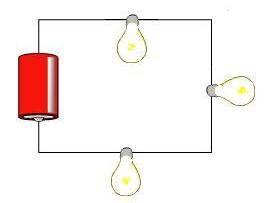 Parallel:  Multiple pathways that branch off the “series” circuit.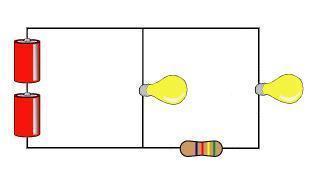 If a light bulb goes out in a branch, the other bulbs will still lightMagnetism	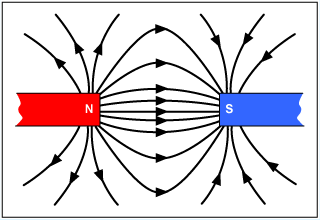 Force of attraction or repulsion between two objects.Force of attraction:  North and South Poles are attracted to one another.  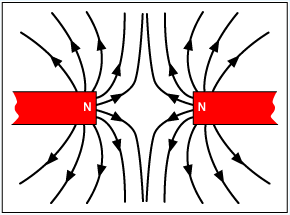 - Opposites attract.Force of repulsion:  Same poles repel one another.  - N and N or S and S.- Strongest forces are found at the poles.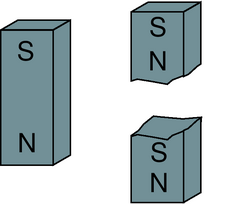 Breaking Magnets If I split a magnet in two equal part, what would I get? - Two smaller and equal magnets.Magnetic FieldThe closer you are to the poles, the stronger the magnetic attraction or repulsion.Parts of a MagnetN on a magnet points to Magnetic NorthS on a magnet points  to Magnetic SouthTemporary vs. Permanent MagnetsTemporary:  easily magnetized but loses strength quickly.Permanent: hard to magnetize but keeps its strength a long time.Magnetic elements:  cobalt, nickel, iron, aluminumSolenoid and ElectromagnetsElectricity is used to make magnetic materials.  Parts of an electromagnet:	wire, battery, nailExamples:  motors, door bells, washing machines, telephones, telegraphs.Galvanometer and Electromagnetic InductionAn instrument used to detect small currents by using electromagnetic induction.Electromagnetic Induction: Using mechanical energy to produce electrical energy.Example:  generatorsMotor vs. GeneratorsOerstead Motors:  converts electrical energy to mechanical energy.  Uses electromagnetsFaraday Generator:  converts mechanical energy to electrical energy.  Uses electromagnetic induction.TransformersIncreases or  decreases voltage in AC.  Has primary and secondary coils in the “boxes”.  Types:Step Up:  INCREASESStep Down:  DECREASESFactorsHigh ResistanceLow ResistanceLength of wireLong wiresShort wiresThickness of wireNarrow opening in wireWide opening in wireTemperatureHot temperaturesCold temperaturesVoltsCurrentResistance250105053001003550